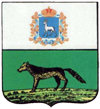                                   СОБРАНИЕ ПРЕДСТАВИТЕЛЕЙ       МУНИЦИПАЛЬНОГО РАЙОНА СЕРГИЕВСКИЙСАМАРСКОЙ ОБЛАСТИ                                           РЕШЕНИЕ «__»  _____ 2021 г.                                                                    №  «Об утверждении Положения о муниципальном земельном контроле в границах  муниципального района Сергиевский Самарской области»         В соответствии со статьей 72 Земельного кодекса Российской Федерации, Федеральным законом от 31.07.2020 № 248-ФЗ «О государственном контроле (надзоре) и муниципальном контроле в Российской Федерации», Уставом муниципального района Сергиевский Самарской областиСобрание Представителей муниципального района Сергиевский  РЕШИЛО:	1. Утвердить Положение о муниципальном земельном контроле в границах  муниципального района Сергиевский Самарской области согласно приложению.	2. Опубликовать настоящее Решение в газете «Сергиевский вестник».	3. Настоящее Решение вступает в силу со дня его официального опубликования, но не ранее 1 января 2022 года.ПредседательСобрания Представителеймуниципального района Сергиевский                                            Ю.В. АнциновГлавамуниципального района Сергиевский				         А.А. Веселов